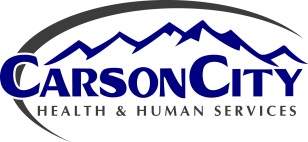  Domain Team Leads and Membership Roles and ResponsibilitiesPurpose:The purpose of the Domain Teams is to select, collect, organize, and prepare documentation for the purposes of meeting the measures of PHAB Accreditation.The purpose of the Domain Team Lead is to organize actions, monitor progress, and report on the specific projects of the associated Domain Team to the Accreditation Team, as well as to be able to interview for the PHAB Site Visit Team during the Site Visit. Each Domain Team Lead will have a “Back-up”, or alternate member of their team that may act in his or her place if unavailable for any reason. Tasks/Responsibilities:Domain Team Lead (and Back Up) Responsibilities:Complete Online Orientation – Must be completed within 30 days.Attend Biweekly Accreditation Team MeetingsSchedule Team MeetingsSet AgendaFacilitate MeetingsAssign Measures/TasksOrganize Compiled DocumentationKeep Domain Binder Up-To-DateKeep Gap Analysis Tool Up-To-DateReport Progress in Biweekly Accreditation Team MeetingsSchedule & Facilitate a Domain ReviewsDomain Team Member Responsibilities:Complete Online Orientation – Must be completed within 30 days.Attend Scheduled Domain MeetingsComplete Assigned Measures/Tasks within Specified TimeCompile Documentation Participate in Domain ReviewsTimeframes:Under the guidance of leadership, the Accreditation Team will choose Domain Teams to activate, and will pick a goal date by which the Domain Teams will try to have their documentation completed.The Domain Team Lead will work with the members of the Domain Team to develop timelines by which they will operate to achieve their documentation goals within the amount of time given. If the Domain Team determines that they will not be able to achieve their documentation goals within the given amount of time, they must come to the Accreditation Team to discuss other options (how much more time is needed, what other resources can be provided to expedite the process, etc.)